Sajtóanyag - 2022. november 30. Bükkaranyos, Nyékládháza, Mályi a klímavédelemért2022 márciusától klímatudatos szemléletformáló rendezvények, szakmai előadások sorozata kezdődött el Bükkaranyos Község (konzorciumvezető), Nyékládháza Város és Mályi Község Önkormányzat (konzorciumi tagok) pályázatának köszönhetően, annak érdekében, hogy a lakosság ismereteinek bővítése révén szélesebb körben is ismertté váljanak a klímabarát életmód cselekvési lehetőségei.Ma már mindenki által ismert tény, hogy a klímaváltozásért a természetes folyamatokon túl nagyobb részt az emberiség a felelős. Az ipari forradalom kora óta az üvegházhatású gázok egyre fokozódó kibocsátása meggyorsította és megerősítette azokat a folyamatokat, amelyek az éghajlat gyökeres szintű változásáért felelősek. Mindenki a saját bőrén közvetlenül és környezetében is tapasztalhatja, hogy a nyári hőhullámok, az aszály, az erdőtüzek, vagy éppen özönvíz szerű villámárvizek, sárfolyások szélsőségeihez kell akarva, akaratlanul alkalmazkodnunk. A klímaváltozás tehát az ajtónkon kopogtat…Az együttműködő három település közös klímastratégiája 2020-ban elkészült, a KEHOP-1.2.1-18-2018-00050 számú pályázati forrásnak köszönhetően a végrehajtást segítő szemléletformáló tevékenységeket a Zöld Kapcsolat Egyesület valósította meg:interaktív foglalkozások az óvodákban, iskolákban, s az idős korosztály körében,óvodai iskolai és települési családi rendezvényekóvodapedagógusok, tanárok részére szemléletformáló workshopok,háztartászöldítő praktikák családok számára, klímasátor a települések kiemelt rendezvényein,rajz és fotópályázat,fentekhez kapcsolódó kommunikációs tevékenységek. A projekt közép- és hosszú távú célja volt, hogy az klímatudatos gondolkodás és a kapcsolódó viselkedésminták és szokások a lakosság minél szélesebb körében terjedjenek el. Ennek érdekében a projekt során intézményi munkavállalók, pedagógusok, a települések felnőtt lakossága, általános iskolák tanulói, a tanulók családtagjai, óvodások, az óvodások családtagjaik vehettek részt az eseményeken, vagy juthattak ismeretbővítő kiadványokhoz, információkhoz. 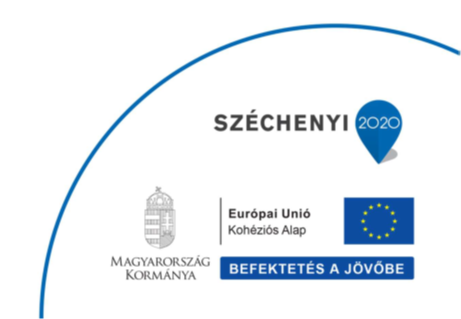 A projekt befejezési dátuma: 2022. november 30.További információk:  http://bukkaranyos.hu/,  https://www.malyi.hu/, https://www.nyekladhaza.hu/